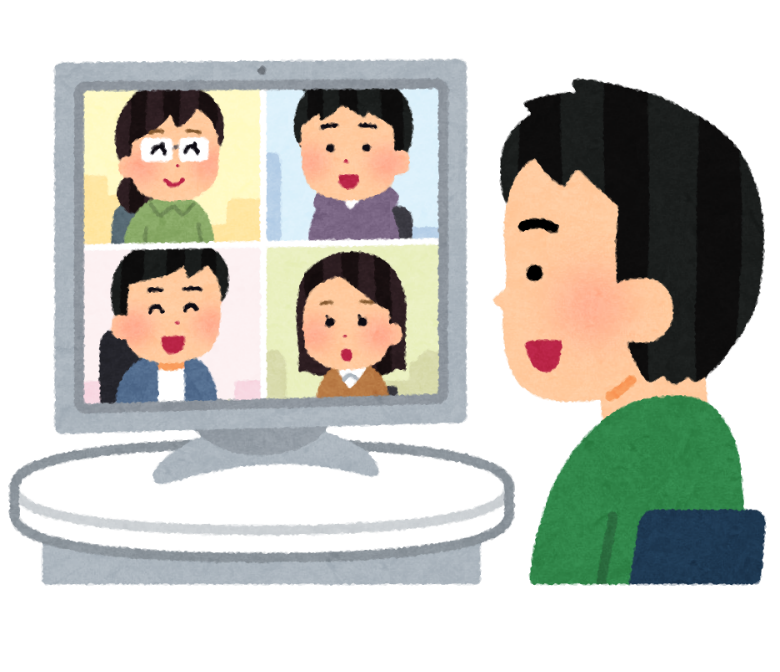 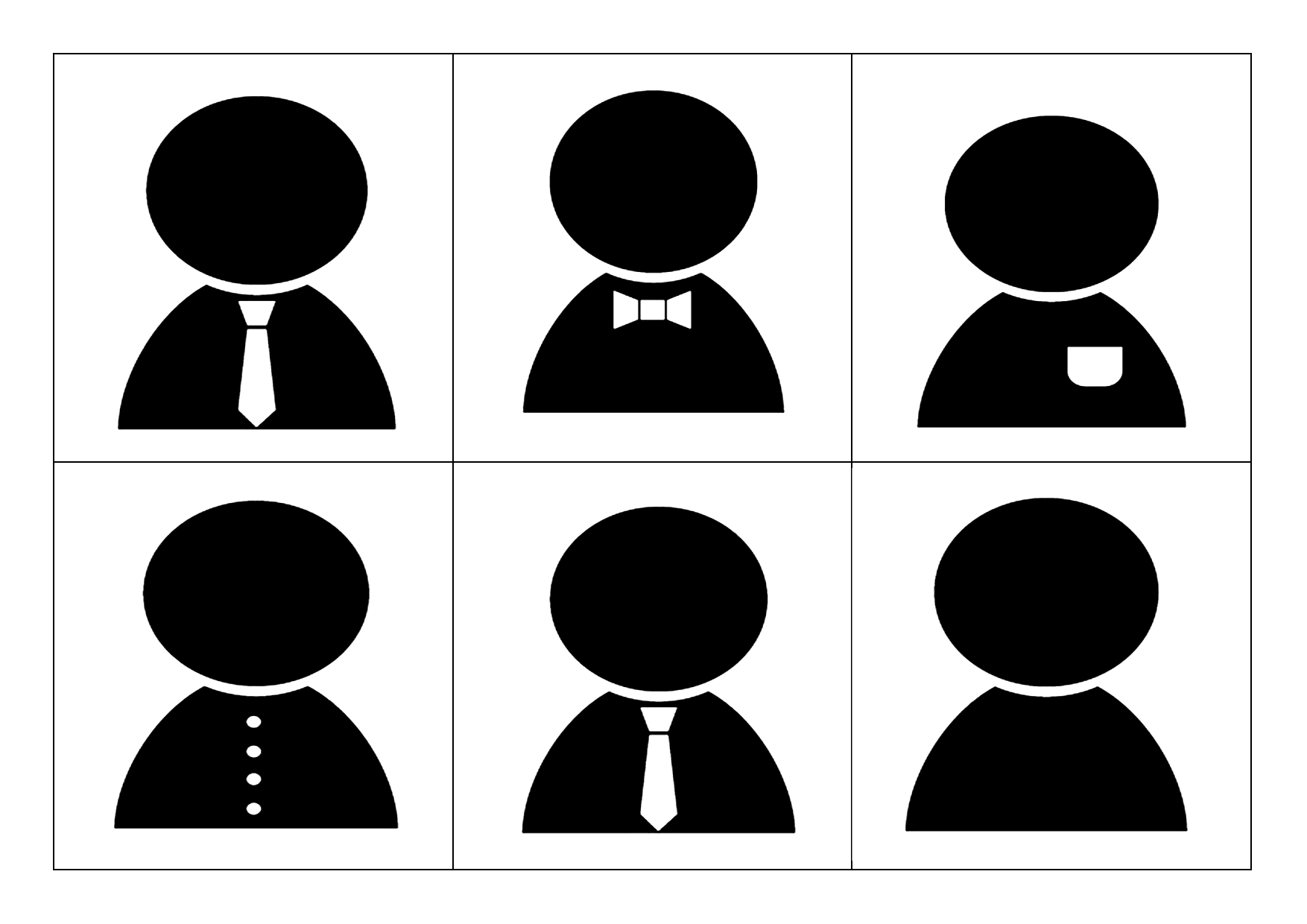 参加申し込み（〆切：11/30（火））下記項目をご記入の上,FAX,メール,Googleフォームのいずれかにてお申し込みください．【FAX送信先】048(723)1561（一般社団法人埼玉県精神保健福祉士協会事務局）【メール送信先】info@saitama-psw.jp（メールの場合は以下の項目を本文にご記入くだ　　　　　　　　　　　　　　　　　　　　　　さい）【Googleフォーム】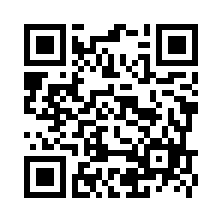 　右記のQRコードを読み込み頂き,項目に沿ってお申し込みください．　　https://forms.gle/WCyZTHP5DL6JDTdU8◆今回の研修について◆・研修では,Zoomを活用したオンラインでの研修となります．参加の際,以下の点にご留意くださ  い．カメラ機能付きのパソコン又はスマートフォンが必要となります．接続にかかる通信料はご自身での負担となります（Wi-Fi利用可能な環境をオススメ致します）．研修の録画・録音等はご遠慮ください．・具体的な参加方法につきましては,参加決定後,改めてメールにてご案内いたします．・１２月６日(木)までに申し込み確認の連絡がない場合は,事務局までご連絡ください．◆お問い合わせ◆一般社団法人埼玉県精神保健福祉士協会事務局（埼玉県立精神保健福祉センター内）ＴＥＬ：048（723）3333　　メール：info@saitama-psw.jp◆個人情報の取り扱いについて◆記載された個人情報につきましては,当日の参加者把握及び新人研修運営のために必要な範囲(連絡・確認・問い合わせ対応等)でのみ活用致します．氏　名年　齢　　　　　　　　　　　歳所　属ＭＨＳＷ経験年数年連絡先住　所：ＴＥＬ：E-mail：※今回はオンライン研修のため,必ずメールアドレスをご記入ください．住　所：ＴＥＬ：E-mail：※今回はオンライン研修のため,必ずメールアドレスをご記入ください．住　所：ＴＥＬ：E-mail：※今回はオンライン研修のため,必ずメールアドレスをご記入ください．